 Il sottoscritto In caso di separazione legale riportare gli estremi del decreto di omologa: N° …..….… Data ………….………In qualità di    padre  madre  altro:    affidoPreadozionedel minoremanifesta la volontà di iscrivere il proprio bambino all’Asilo Nido per l’anno educativo 2019/2020 eDi essere interessato/a ad un tempo parziale mattutino (8:00 – 13:00)Di essere interessato/a ad un tempo pieno (8:00  – 16:00) N.B. La richiesta di usufruire del tempo pieno sarà accolta al raggiungimento di un numero minimo di richieste, per necessità legate alla sostenibilità economica del servizio ed alla percentuale di copertura  dei relativi costi, tenuto altresì conto del richiesto rapporto numerico tra bambini ed educatori.A tal fine, Il/La sottoscritto/a…………………………………………………………………………………………………………..consapevole della propria responsabilità penale, ai sensi dell’art. 76 del D.P.R. 445 del 28/12/2000, nel caso di dichiarazioni non veritiere, falsità negli atti ed uso di atti falsi e che, ai sensi dell’art. 75, decadrà dai benefici eventualmente ottenuti, dichiara sotto la propria personale responsabilità:DATI COMPOSIZIONE DEL NUCLEO FAMILIARE (compreso il/la/i minore per cui si presenta domanda)CHE LA CONDIZIONE LAVORATIVA  È LA SEGUENTE:CHE NEL PROPRIO NUCLEO FAMILIARE SONO PRESENTI LE SEGUENTI CONDIZIONI:Il/la sottoscritto/a, sempre consapevole delle responsabilità civili e penali che si assume, ai sensi dell’art. 76 del DPR 445/2000 “Testo unico sulle disposizioni legislative e regolamentari in materia di documentazione amministrativa”, per falsità in atti e dichiarazioni mendaci, e che nel caso di dichiarazioni non veritiere potrà essere revocata l’ammissione al servizio,dichiara 	di accettare tutte le condizioni, le modalità e i criteri organizzativi del servizio asilo nido previsti dal vigente “Regolamento per il funzionamento dell’asilo nido comunale” consultabile sul sito del Comune di Deliceto oppure presso l’Ufficio di Servizio Sociale  (orario ricevimento pubblico Martedì e Giovedì dalle ore 11.00 alle ore 13.00 oppure previo appuntamento telefonico); 	di essere a conoscenza che i requisiti che avranno dato il diritto al punteggio per l’ammissione alla frequenza dell’asilo nido, dovranno essere posseduti alla data di presentazione della domanda al Protocollo e mantenuti alla data di inizio della frequenza dell’asilo nido.dichiara inoltre 	che quanto espresso nella presente è vero ed accertabile ai sensi dell’art. 43 del D.P.R. 28/12/2000 n. 445, ovvero documentabile su richiesta dell’amministratore comunale e di essere consapevole che ai sensi dell’art. 76 del citato D.P.R.: “Chiunque rilasci dichiarazioni mendaci è punito ai sensi del Codice Penale e dalle leggi speciali in materia”; 	di essere consapevole che sui dati contenuti nella presente dichiarazione potranno essere effettuati controlli ai sensi dell’art. 71 del citato D.P.R. e che, fermo restando le conseguenze penali richiamate, qualora dagli esiti effettuati emerga la non veridicità del contenuto della dichiarazione, il dichiarante decadrà dalla fruizione del servizio; 	in caso di assegnazione del posto, di accettare il Regolamento sul funzionamento dell’Asilo nido comunale e di pagare la retta come previsto da detto Regolamento, laddove istituita con deliberazione di Giunta Municipale; 	di essere consapevole che i dati forniti saranno utilizzati esclusivamente per i fini istituzionali del servizio, come previsto dalla legge sulla privacy.Si rende noto che le dichiarazione da Lei fornite e gli eventuali documenti allegati alla domanda potranno essere utilizzati e comunicati ad Enti e/o soggetti pubblici nei limiti previsti da norme di Legge o Regolamenti, ovvero, quando ciò risulti necessario, per lo svolgimento delle funzioni istituzionali sempre nel rispetto dei diritti di cui ex art. 13 D. Lgs 196/2003.Data __________________________                  DICHIARANTE __________________________(firma leggibile)Documenti da allegare: documento di riconoscimento di chi presenta la domanda; certificato medico del minore da cui risulti che è stato sottoposto alle vaccinazioni obbligatorie per legge; certificati sanitari del genitore che seguirà il minore nel percorso dell’accompagnamento; certificati medici per eventuali intolleranze; Modello Isee aggiornato.Informativa ai sensi dell’art. 13 del Decreto Legislativo n. 196 del 30/06/2003La informiamo che, ai sensi del D. Lgs. 196/2003 sulla tutela delle persone e di altri soggetti rispetto al trattamento dei dati personali, il trattamento delle informazioni che La riguardano sarà improntato ai principi di correttezza, liceità e trasparenza e tutelando la Sua riservatezza ed i Suoi diritti.I dati saranno trattati esclusivamente per le finalità connesse alla richiesta da Lei inoltrata e con le modalità di cui all’art. 11 del D. Lgs. 196/2003.Il titolare del trattamento è il Sindaco del Comune di  DelicetoIl responsabile del trattamento è il Responsabile del Settore Affari Generali, d.ssa Antonietta StrazzellaGli incaricati dei trattamenti sono: la d.ssa Angela Cavaliere.Si comunica inoltre che, ai sensi dell’art.7 del D. Lgs. n. 196/2003 – Diritto di accesso ai dati personali ed altri diritti:L’interessato ha diritto di ottenere la conferma dell’esistenza o meno di dati personali che lo riguardano, anche se non ancora registrati e la loro comunicazione in forma intelligibile.L’interessato ha diritto di ottenere l’indicazione:a) 		dell’origine dei dati personali;b) 		delle finalità e modalità del trattamento;c) 		della logica applicata in caso di trattamento effettuato con l’ausilio di strumenti elettronici;e) 		dei soggetti o delle categorie di soggetti ai quali i dati personali possono essere comunicati o che possono venirne a conoscenza in qualità di rappresentante designato nel territorio dello Stato, di responsabili o incaricati.3. L’interessato ha diritto di ottenere:a) 		l’aggiornamento, la rettificazione, ovvero, quando vi ha interesse, l’integrazione dei dati;b) 	la cancellazione, la trasformazione in forma anonima o il blocco dei dati trattati in violazione di legge, compresi quelli di cui non è necessaria la conservazione in relazione agli scopi per i quali i dati sono stati raccolti o sufficientemente trattati;c) 	l’attestazione che le operazioni di cui alle lettere a) e b) sono state portate a conoscenza, anche per quanto riguarda il loro contenuto, di coloro ai quali i dati sono stati comunicati o diffusi, eccettuato il caso in cui tale adempimento si rivela impossibile o comporta un impiego di mezzi manifestamente sproporzionato rispetto al diritto tutelato.4. L’interessato ha diritto di opporsi, in tutto o in parte:a) 	per motivi legittimi al trattamento dei dati personali che lo riguardano, ancorché pertinenti allo scopo della raccolta;b) 	al trattamento di dati personali che lo riguardano a fini di invio di materiale pubblicitario o di vendita diretta o per il compimento di ricerche di mercato o di comunicazione commerciale.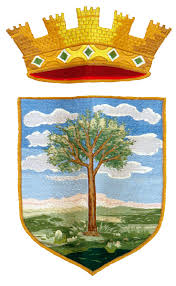 COMUNE DI DELICETODOMANDA DI ISCRIZIONE ALL’ASILO NIDO“GIROTONDO”Anno Educativo 2020-2021CognomeNome Nato/a ailResidente aProv.Prov.IndirizzoCAPCAPCAPCAPRecapito telefonicoe-maile-mailCodice fiscaleCodice fiscaleCognomeNome Nato/a ailParentelarispetto al dichiaranteCognome e nome Luogo di nascitaData di nascitaLAVORO PADRELAVORO MADREalavoro dipendente o autonomo a tempo indeterminato o professioni in cui l'articolazione dell'orario di lavoro copra l'intera giornata blavoro dipendente o autonomo part - time fino a 25 ore settimanali (incarichi annuali nelle scuole, incarichi di collaborazione coordinata e continuativa, libera professione, ecc) coccupazione a tempo determinato con assunzione da almeno cinque mesi nel corso dell'anno precedente e contratto biennaledstudente universitario in regola con gli esami e/o con obbligo di frequenza; attività di tirocinio o praticantato obbligatorio ai fini dell'ammissione all'esame di abilitazione alla professione per i quali è documentabile l'obbligo di frequenza elavori stagionali, occasionali, supplenze (per periodi saltuari o brevi che non coprono l'intero anno precedente con contratto o incarico di durata inferiore a 6 mesi, lavoratori beneficiari di cassa integrazione fin attesa di occupazione (con iscrizione alle liste di collocamento da almeno 6 mesi dalla presentazione della domanda), licenziamento in data non anteriore a 6 mesi Sede di lavoro fuori comune di residenzaPadremadreSede di lavoro fuori comune di residenzaSISINOFigli che vivono a qualsiasi titolo con un solo genitorePresenza nel nucleo familiare, convivente, di un portatore di handicap in condizione di gravità